第九届超声医学论坛·北京日程安排会议时间：2018年3月24日会议地点：国家会议中心三层309B会议室会议日程 为特邀主持嘉宾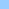 备注：上述日程如有变动，请以会议当日通知为准。08:30-08:40开 幕 式开 幕 式开 幕 式08:40-09:10姜玉新段云友黎晓林山刚志唐杰急诊创伤超声诊治09:10-09:40姜玉新段云友黎晓林山刚志何文颈动脉易损性斑块与脑卒中相关性研究09:40-10:10姜玉新段云友黎晓林山刚志吴青青产科超声：胎儿异常综合征茶歇（10分钟）茶歇（10分钟）茶歇（10分钟）茶歇（10分钟）10:20-10:50朱  强李建初赵玉珍张云山彭玉兰乳腺超声BIRADS解读及病例分享10:50-11:20朱  强李建初赵玉珍张云山黄品同新视角探究甲状腺结节的诊与治11:20-12:00朱  强李建初赵玉珍张云山罗渝昆甲状腺结节诊与治演示：超声检查、穿刺活检和消融治疗12:00-13:30进 场 参 观（午餐）进 场 参 观（午餐）进 场 参 观（午餐）13:30-14:00李治安姚克纯王建华梁会泽贾立群超声在儿童胃肠肿瘤诊断中的应用14:00-14:30李治安姚克纯王建华梁会泽朱家安超声造影评价关节炎症性病变14:30-15:00李治安姚克纯王建华梁会泽王勇胃肠道间质瘤超声造影诊断和鉴别诊断茶歇（10分钟） 茶歇（10分钟） 茶歇（10分钟） 茶歇（10分钟） 15:10-15:40钱林学崔立刚陈  涛杨敬春张华斌胰腺囊性病变的超声管理策略15:40-16:10钱林学崔立刚陈  涛杨敬春李志艳超声技术在肝包虫筛查及分类治疗中的应用16:10-16:40钱林学崔立刚陈  涛杨敬春傅先水跖肌腱的超声解剖及病例分析论坛结束 论坛结束 论坛结束 论坛结束 